Bill.comBasic Accounts Payable Automation using QuickBooks Online	Process/System DocumentationMay 28, 2019^^Modified July 29, 2019 by Bill.comTable of Contents1	Introduction	21.1	Executive Overview	21.2	Reference Documents	21.3	Glossary	22	Process/System Overview	32.1	Process Overview	32.1.1	Process Roles	32.2	Systems Overview & Descriptions	33	Process Documentation	33.1	Process 1.0: Connecting Bill.com and QBO	33.1.1	Data and Document Flow Considerations	33.1.2	Process 1.1 Bill.com Policy Admin configures integration with QBO	43.2	Process 2.0: Basic AP Automation via Bill.com and QBO Integration	73.2.1	Process Map – Process 2.0 Basic AP Automation via Bill.com & QBO Integration	83.2.2	Process Considerations – Basic AP Automation via Bill.com & QBO Integration	83.2.3	Internal Control Considerations – Basic AP Automation via Bill.com & QBO Integration	83.2.4	Data & Document Flows – Basic AP Automation via Bill.com & QBO Integration	93.2.5	Process 2.1 Client Submits Vendor Bill for Payment	93.2.6	Process 2.2 AP Clerk Checks Bill.com Inbox	93.2.7	Process 2.3 AP Clerk Codes Bill(s)	103.2.8	Process 2.4 AP Clerk Routes Bill(s) for Approval	113.2.9	Process 2.5 AP Clerk Syncs with QBO	143.2.10	Process 2.6 Client Approves Bill for Payment	153.2.11	Process 2.7 CD Clerk Schedules Approved Bill for Payment	15IntroductionThis document is designed to provide a detailed understanding of the sub-processes and systems involved in performance of a given process.Executive OverviewThis document summarizes the Accounts Payable Automation Process utilizing an integration between the Bill.com and QuickBooks Online applications.Reference DocumentsThe following documents were used as a reference in generating this document:GlossaryThe glossary lists all acronyms, abbreviations, terminology, and industry jargon used in this document.Process/System OverviewThis section provides an overview of the process including:A description of the processes involved;A description of the roles instrumental in the process; andA description of the systems involved.Process OverviewThe Basic AP Automation Process utilizing an integration between Bill.com and QuickBooks Online (QBO) involves the following: Connecting Bill.com with QBO to enable the applications to synchronizeThe submission and processing of bill payments submitted via Bill.com Process RolesThe following is an overview of key roles in this process.  Systems Overview & DescriptionsThe following applications are used in this process.Process DocumentationThis section documents the details of the process including lower level process maps.Process 1.0: Connecting Bill.com and QBOA connection must be established between Bill.com and QBO in order to utilize the Basic AP Automation Process configuration. This connection will enable the Bill.com account being maintained by the Accounting Firm to sync data between the two applications. Data and Document Flow ConsiderationsConsider the following when setting up the sync between Bill.com and QBO:Master data: Bill.com & QBO. The following master lists are synchronized between Bill.com and QBO. In the Bill.com Sync Preferences for each company you can choose whether QBO or Bill.com “wins” in the event of a conflicting change.Chart of Accounts - Since this will have a potential impact on financial reporting and should not be changed without strong consideration, we recommend QBO be the master for this data.Vendor List - Since new vendors will often be first seen first via an incoming bill. It may make sense to have Bill.com be the master for this data. However, this depends on whether the firm has a policy for obtaining W-9s before processing payment to vendors (to avoid the rush after the end of the year).Locations - Since this will have a potential impact on financial and management reporting and should not be changed without strong consideration, we recommend QBO be the master for this data.Classes - Since this will have a potential impact on management reporting and should not be changed without strong consideration, we recommend QBO be the master for this data.Transaction data: Bill.com & QBO. The following transaction data sets are synchronized between Bill.com and QBO. In the Bill.com Sync Preferences for each company you can choose whether QBO or Bill.com “wins” in the event of a conflicting change.Bills - Bills in Bill.com are synced to QBO as Bills in the QBO Expenses module. Bills entered into QBO also sync to Bill.com.Note: There is an option for only sync Approved Bills to QBO. Once you turn this on in Bill.com you can’t turn it off. Bill.com says that your setting should ONLY be enabled if ALL bills will go through the Bill.com approval workflow. This setting might be helpful with a cash basis taxpayer if you can keep the time between the approval of the Bill and payment of the Bill small, as it would keep the amount shown in QBO’s Accounts Payable low while providing visibility into full potential liability in Bill.com.Vendor Credits - Vendor Credits in Bill.com are synced to QBO as Vendor Credits in the QBO Expenses module. Vendor Credits entered into QBO also sync to Bill.com.Process 1.1 Bill.com Policy Admin configures integration with QBO Process 2.0: Basic AP Automation via Bill.com and QBO IntegrationThe basic AP automation process utilizing the integration between Bill.com and QBO begins with a person(s) at the client that prepares and submits bills to Bill.com (“Bill Submitter”). The Bill Submitter can email or scan and upload the bill along with any associated supporting documentation (e.g. packing slip) to the Bill.com Inbox.Once there are documents in the Bill.com Inbox, the AP Clerk reviews and codes the bill. The AP Clerk then routes the bill back to a person(s) at the client with bill payment approval authority (“Bill Approver”). Bill.com sends a notification via email to the Bill Approver that the bill is awaiting approval (Note: frequency of notification depends on the user’s notification settings). The AP Clerk then has the option of performing a QBO synchronization to get the data immediately into QBO or waiting for the daily sync to be performed. The sync operation will cause the bill to appear as an unpaid expense in QBO.  Once a bill is approved, the CD Clerk is notified, and can schedule the bill for payment (Note: frequency of notification depends on the user’s notification settings). The client receives notification of the scheduled bill payment (Note: frequency of notification depends on the user’s notification settings). The CD Clerk can then perform a sync of Bill.com with QBO to record the payment in QBO. At the specified pay date, Bill.com withdraws the funds from the client’s bank account and places it in a clearing bank account controlled by Bill.com. Bill.com then sends the payment to the vendor from the clearing bank account based on the proscribed payment method (e.g. check, ACH, wire). Process Map – Process 2.0 Basic AP Automation via Bill.com & QBO Integration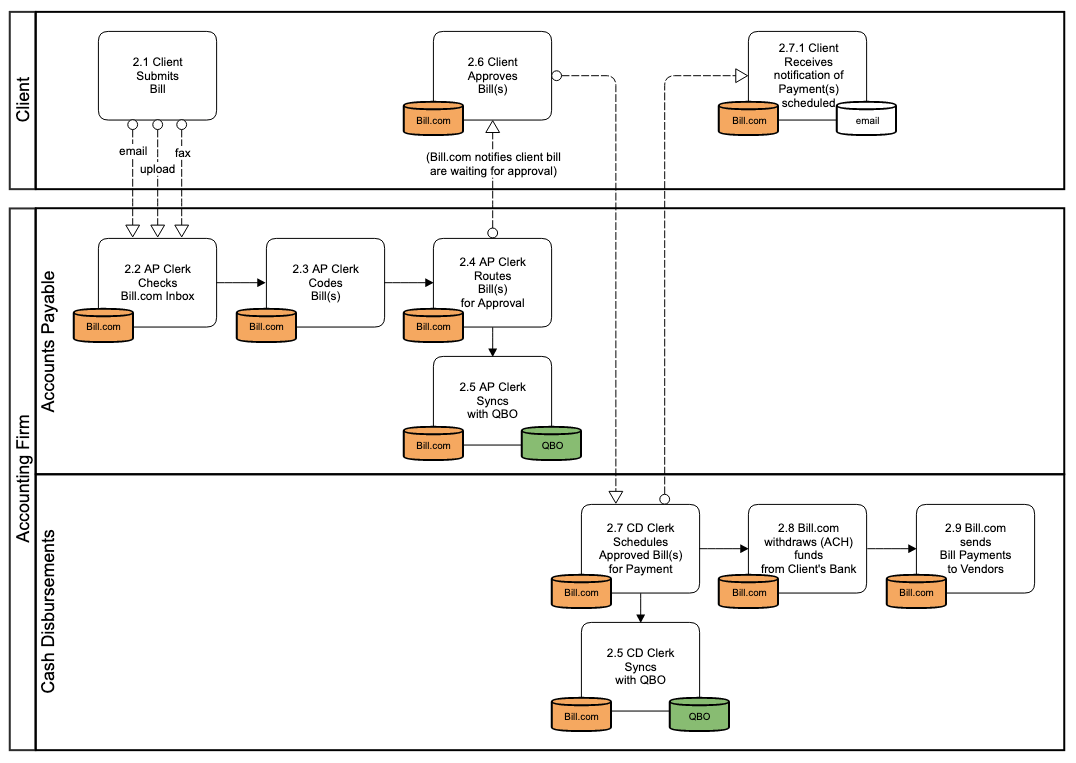 Figure  - Process 2.0 Basic AP Automation via Bill.com & QBO IntegrationProcess Considerations – Basic AP Automation via Bill.com & QBO IntegrationConsider the following when developing your policies and procedures:The Accounting Firm is dependent upon the Client submitting billsThe Submission of Bill by Client equates to approval of recording of liabilityTip: Train Clients to indicate GL dimension coding (E.g. dept, class, location, etc.) on submitted document or in emailThe Client’s approval of a Bill in Bill.com is the approval to payTip: Develop cash disbursements policies / protocols with clientsThe process above shows single level of approval, but multiple levels of approvals can be captured serially via Bill.com on a bill by bill basis.Note: Bill.com automatically syncs once a day with QBO so manual sync step may be unnecessary unless you need QBO to be immediately updated after actions are taken (probably more important for cash disbursements since it impacts bank account balance).Internal Control Considerations – Basic AP Automation via Bill.com & QBO IntegrationConsider the following related to internal controls when developing your policies and procedures:Remember to consider separation of duties related to:Approval of bills versus coding of bills and scheduling of payments. Especially when the same staff person is coding bills and scheduling payments, be sure that the same staff does not have the ability to approve bills. Otherwise that staff person could move a factitious bill through to payment without anyone else having touched the transaction.Creation of new vendors or changes to vendor information (especially payment address and/or bank routing numbers) versus input of bills and scheduling of payments. This is to ensure that a single person on your staff cannot create a factitious vendor, assign real bills to that vendor and have payments directed to themselves. Changes to vendor information (especially payment address and/or bank routing numbers) and access to vendor statements. This is to prevent a staff member from changing payment information for a real vendor and then intercepting statements where a vendor may be showing things as past due when they should have been paid.Scheduling of payments versus performing bank reconciliations. This is a standard internal control protocol.Data & Document Flows – Basic AP Automation via Bill.com & QBO IntegrationConsider the following when setting up the sync between Bill.com and QBO:Documents (images). When using the Basic AP Automation with Bill.com workflow, we recommend that all documents be flowed through Bill.com so that Bill.com completely replaces the legacy paper “vendor files”. Copies of agreements or contracts with Vendors can be stored in the Bill.com Documents module. Note that none of the Documents module data flows to QBO.Vendor Folders - Create a separate Folder for each Vendor and store non-bill documents in those folders. You may also create sub-folders as needed to organize documents associated with a vendor. Note that Bill.com does not currently have a method of associating a non-bill document with a Vendor record, so you must train your staff and clients on what types of documents will be stored in folders.Process 2.1 Client Submits Vendor Bill for PaymentProcess 2.2 AP Clerk Checks Bill.com InboxProcess 2.3 AP Clerk Codes Bill(s)Process 2.4 AP Clerk Routes Bill(s) for ApprovalProcess 2.5 AP Clerk Syncs with QBOProcess 2.6 Client Approves Bill for PaymentProcess 2.7 CD Clerk Schedules Approved Bill for PaymentNOTE: For processes 2.8 and 2.9, the automatic withdrawal of funds from the bank account to submit payment to the vendor is dependent upon how the Bill.com Policy Admin has set up the payments to be distributed from the bank (whether via check, ACH payments, or ePay).  As noted in Process 2.7, in order to make electronic payments, the vendor must agree to receive this form of payment.DocumentAuthor/File NameBill.com Support – QuickBooks Online Sync Setup GuideN/A Basic AP Automation with Bill.com – Process ConsiderationsDonny ShimamotoBasic AP Automation with Bill.com – Internal Control ConsiderationsDonny ShimamotoBasic AP Automation with Bill.com QBO – Data & Document FlowsDonny ShimamotoAcronymDefinitionQBOAbbreviation for “QuickBooks Online”Role and OrganizationResponsibilitiesBill SubmitterResponsible for preparing and submitting the bill to Bill.com.Bill ApproverResponsible for approving the bill in Bill.com.Accounts Payable (AP) Clerk Accounting FirmResponsible for processing the bill in Bill.com and submitting it for approval.  Cash Disbursements (CD) Clerk Accounting FirmResponsible for processing the payment of the vendor bill.  Bill.com Policy AdminResponsible for configuring the integration between Bill.com and QBO.System/ApplicationDescriptionBill.comBill.com is a cloud-based business payments software application that helps automate the approval and payment processing for bills (vendor invoices).  QuickBooks Online (QBO)QuickBooks Online is a cloud-based small business accounting software application used to record accounting transactions. Use Case:1.1: Bill.com Policy Admin configures integration with QBO.  Summary:The Bill.com Policy Admin configures the integration between Bill.com and QBO.Reference:Bill.com Docs – QuickBooks Online Sync Setup GuideRole:Bill.com Policy AdminSystem/Interface:Bill.com Pre-condition:User has logged into Bill.com and has Policy Admin rights.Description:Establish the connection between Bill.com and QBO by clicking on the Sync image and then pressing the Setup button. 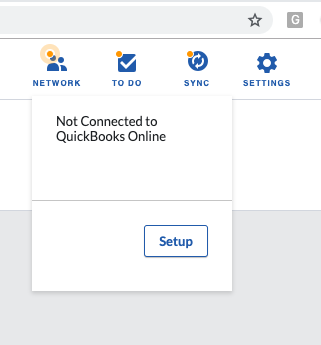 Upon pressing on the Setup button, you will be directed to the Sync with QBO page.  Press on the Connect to QuickBooks button.  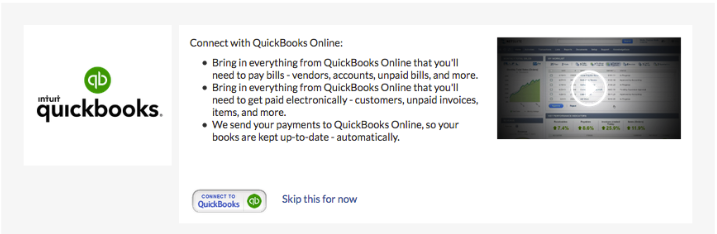 Enter the QBO User ID and Password for the QBO account that you want to sync with Bill.com.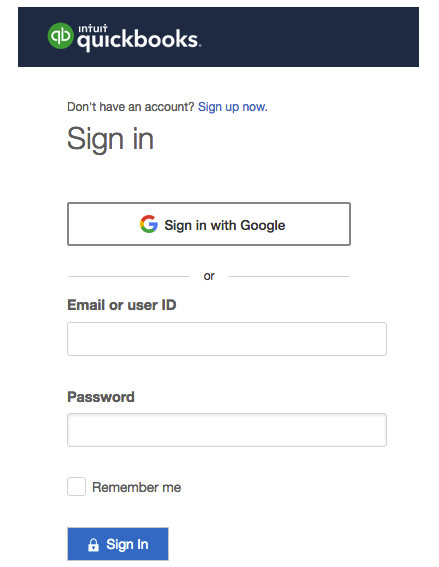 A screen will be shown with the company/firm(s) that the user is able to access. From the dropdown menu, select the Company/Firm Bill.com will be connected to as well as the associated client from the Client List.  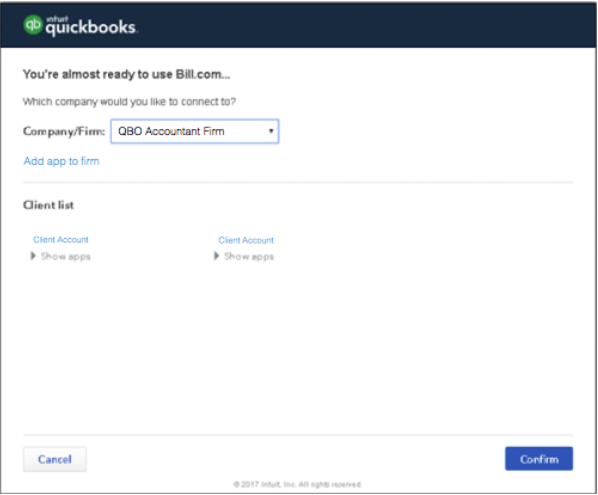 Once these selections have been made, click on the Confirm button. A screen will be shown confirming the action to be taken.Click on the Connect button to complete the integration.  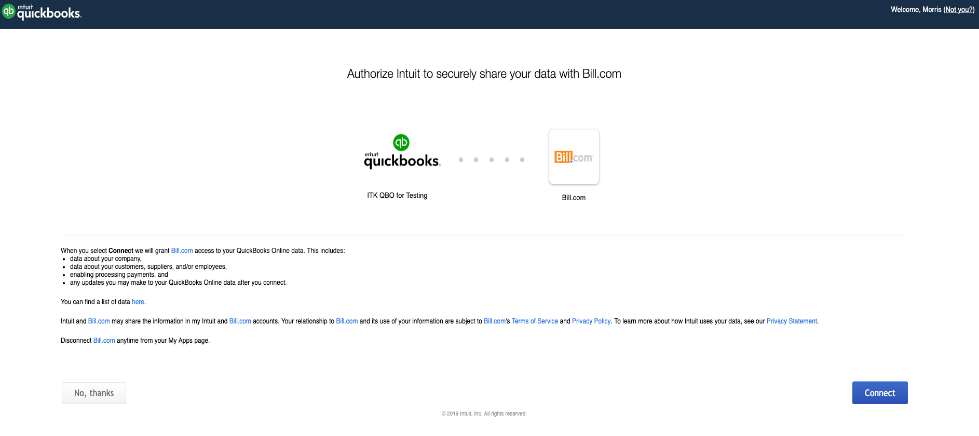 After clicking on the Connect button to link Bill.com with QBO, the synchronization will begin.  Once completed, the connection between Bill.com and QBO will be established and the confirmation screen will appear. 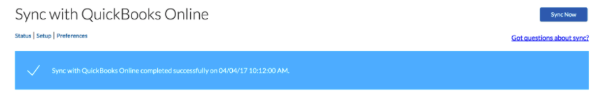 Upon establishing the sync connection, the option is provided to identify the sync preferences to be established.  Learn more about the Sync Preferences by reading the Bill.com QuickBooks Online Sync Setup Guide and the section above on Data and Document Flow Considerations. Alternatives:N/APost-condition:Bill.com account is connected with the selected organization in QBO. QBO Master Data (e.g. Chart of Accounts, Vendors, Locations, Classes, etc.) is imported into Bill.com. On-going master data and transactional data synchronization is enabled between Bill.com and QBO.Use Case:2.1: Client prepares & submits bill to AP Clerk Summary:Client representative prepares and submits a vendor bill and supporting documents for payment processing Role:Bill SubmitterSystem/Interface:Email or UploadPre-condition:Client receives bill from vendor requesting payment for services rendered or product provided.  Description:If the bill or supporting documents are in hardcopy, Bill Submitter scans or takes a photo of the bill/documents.Bill Submitter submits the bill/documents to Bill.com Inbox via email.Alternatives:Instead of emailing in the bill/document, the Bill Submitter can login to Bill.com and upload the files.Post-condition:Bill/document(s) is in the Bill.com Inbox.Use Case:2.2: AP Clerk checks Bill.com Inbox to process billsSummary:AP Clerk checks the Bill.com Inbox to see what needs to be processed.  Role:AP ClerkSystem/Interface:Bill.comPre-condition(s):Bill Submitter has submitted bill(s)/document(s) for processing.  AP Clerk has logged into Bill.com and has the Use Inbox permission.  Description:Click on the Inbox option on the left navigation to see the list of items sitting in the Inbox. By default, the first item will be selected in the item list and its associated pages will be shown to the right.Click on the item that you want to process and press the Enter bill button in the upper right corner to open the bill coding screen.Alternatives:If the item is not a new bill, the AP Clerk can open the More actions dropdown to see alternative actions to take with the item: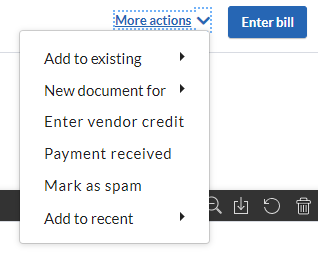 Post-condition:Bill created and opened for coding on the Bill.com Enter bill screen.Use Case:2.3: AP Clerk Codes Bill(s)Summary:AP Clerk specifies the vendor, enters the bill information, and enters the GL account coding for the bill.  Role:AP ClerkSystem/Interface:Bill.comPre-condition:AP Clerk is on the Enter a bill screen.Description:Enter the bill information into the BILL SUMMARY area. Ensure all of the required fields (indicated by an asterisk) are completed. (NOTE: If the vendor already exists in Bill.com, it will appear in the vendor listing.  If not, then the vendor will need to be added by clicking on the Search icon and then selecting Add new vendor.  Once the new vendor profile has been completed, click on the Add Vendor button.)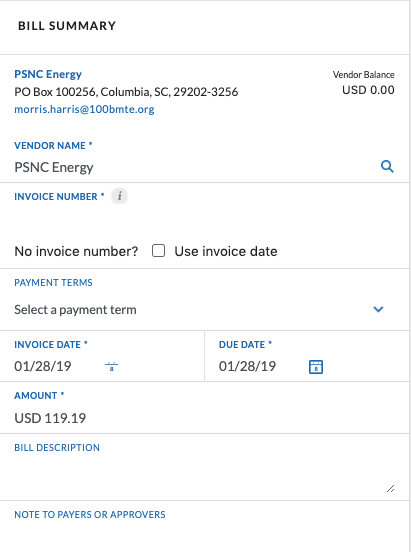 Enter the GL account coding details in the EXPENSE DETAILS section.  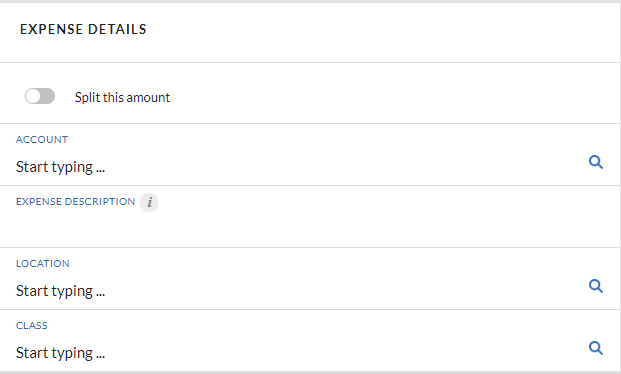 If needed, click the Split this amount switch to distribute the amount to multiple lines.Alternatives:N/APost-condition:Bill has been properly coded and is ready to be routed for approval.  Use Case:2.4: AP Clerk Routes Bill(s) from Approval Summary:AP Clerk specifies who the bill should be routed to for approval for pay.Role:AP ClerkSystem/Interface:Bill.comPre-condition:Bill is already open on the Enter a bill screen.  The Bill.com Policy Admin has chosen the payment option, “Bills are routed for approval and are ready to be paid when approved.” in the Settings   Payables  Bill Approvals section. Bill Approver has a Bill.com user account that has the Approve Bills/Vendor Credits permissionDescription:In the APPROVERS section, click on the Add approvers or approval groups dropdown to see the list of available Bill Approvers.  Select the people that you want to be included in the approval routing by checking the box to the right of their name. When you do this, they will be added to the APPROVERS list above.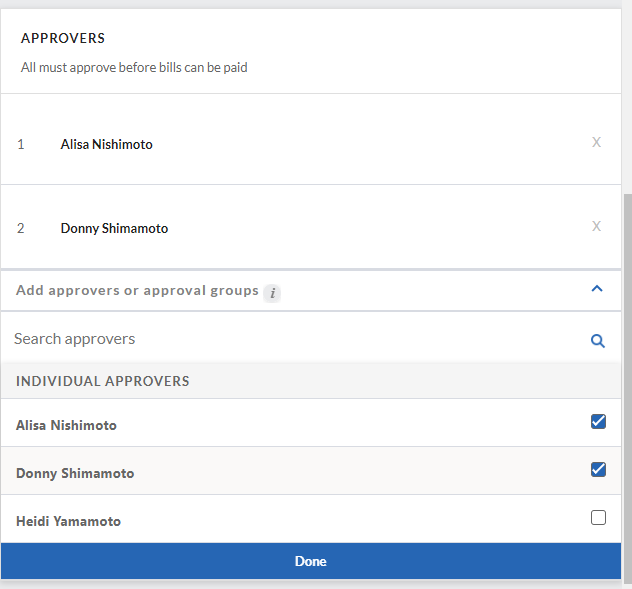 Press the Done button to save the approvers.You can re-order approvers by hovering over the number to the left of their name. The number will change to a handle icon which you can then use to drag and drop the approver into the appropriate order.You can also remove an approver by clicking on the X to the right of their name.When done, press the Save button at the top of the page.  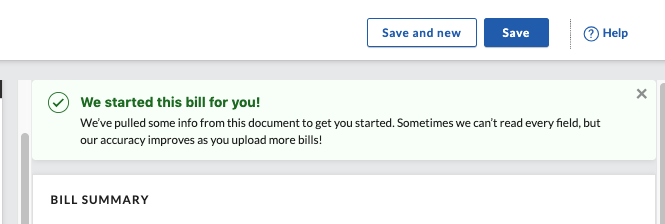 The Bill Approver will receive a notification via email that the bill is ready for approval.   NOTE: Receipt of notifications by the Bill Approver are dependent upon how he/she has configured the Email Preferences in Bill.com.  (Email preferences can be accessed by navigating to Settings  You  Email Preferences.)  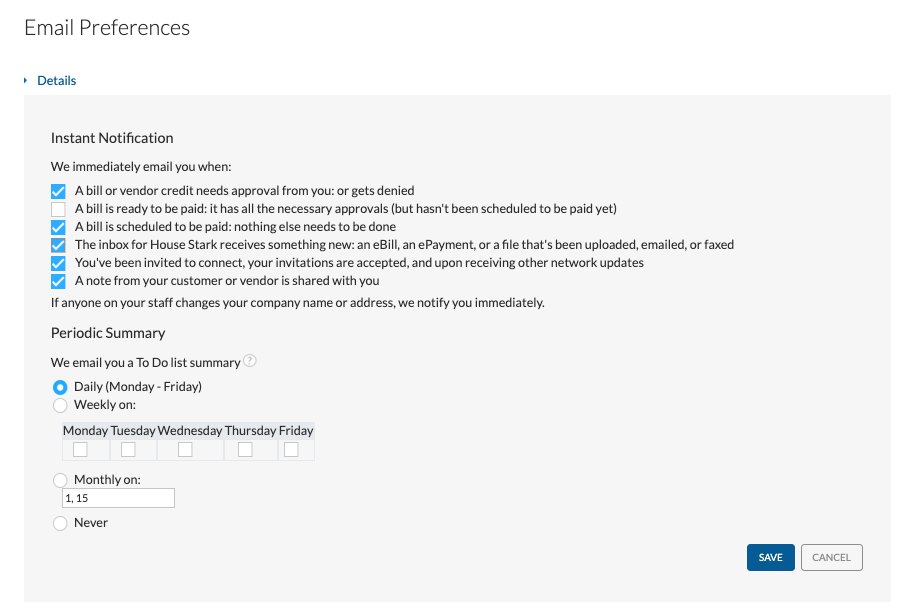 Alternatives:N/APost-condition:The information, coding, and approval routing for the bill is saved. The bill is shown in the Bills area of the PAYABLES section.Use Case:2.5: User Syncs with QBOSummary:The User (could be AP Clerk or CD Clerk) forces a synchronization between Bill.com and QBO.Role:AP Clerk or CD ClerkSystem/Interface:Bill.com Pre-condition:Bill.com and QBO integration has been completed (See Process 1.1 above)Description:Click on the Sync icon in the top right corner, which will display the sync popup windows.Press the Sync Now button.  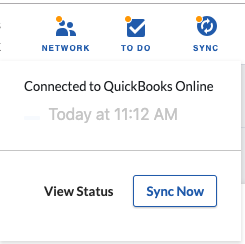 Alternatives:Note: Bill.com automatically syncs once a day with QBO so the manual sync step may be unnecessary unless you need QBO to be immediately updated after actions are taken (likely more important for cash disbursements since it impacts bank account balance).Post-condition:Bills from Bill.com appear in Expenses section of QBO. Payments scheduled in Bill.com will also appear in QBO.Use Case:2.6: Client Approves Bill for Payment Summary:Client’s Bill Approver goes into Bill.com and approves bill(s) for payment. Role:Bill Approver System/Interface:Bill.comPre-condition:AP Clerk has routed a bill to the Bill Approval for approval.Bill Approver has logged into the Bill.com as a user with the Approve Bills/Vendor Credits permission.Description:Navigate to the Approvals section. A list of bills waiting for approval will be shown.Place a checkmark beside the bill(s) that are to be approved.  Press the Approve button in the upper right corner (see image below). A notification will appear indicating the bill has been approved and it will be removed from the Approvals section.  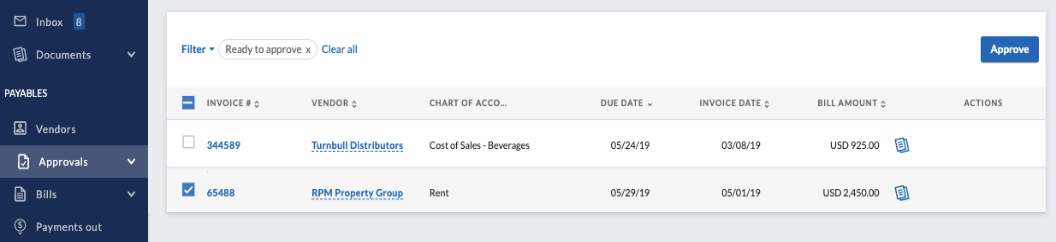 Alternatives:Bills can also be approved by clicking on the Invoice Number. This will open the Bill screen where the pages of the bill, bill summary, bill coding, and approvers can be seen. From this screen, press the Approve button in the upper right of the screen to approve this bill for payment.Post-condition:Bill is marked as approved. If there are additional approvers, it will be routed to them for approval. If this was the only or last approval, then the bill is ready to be processed for payment.Use Cases:2.7: CD Clerk Schedules Approved Bill for Payment.Summary:Bill is scheduled for payment by the CDC Clerk. Role:CD Clerk System/Interface:Bill.comPre-condition:Bill has been approved by all approvers.CD Clerk logged into Bill.com and has the Pay approved bills via Bill.com permission.Description:Navigate to the Overview screen. From the Bills to Pay section, open the Pay dropdown and select the Pay bills option (see below).  A list of bills that have been approved for payment will be displayed.Locate the bill(s) to be paid and place a check in the box to the left of each bill to be paid. Press the Review & Pay button.The Pay Bills screen will show the selected Bills. Confirm or change the payment details (e.g. payment amount, process date, and pay from (bank account) and press the Next button in the right-hand corner.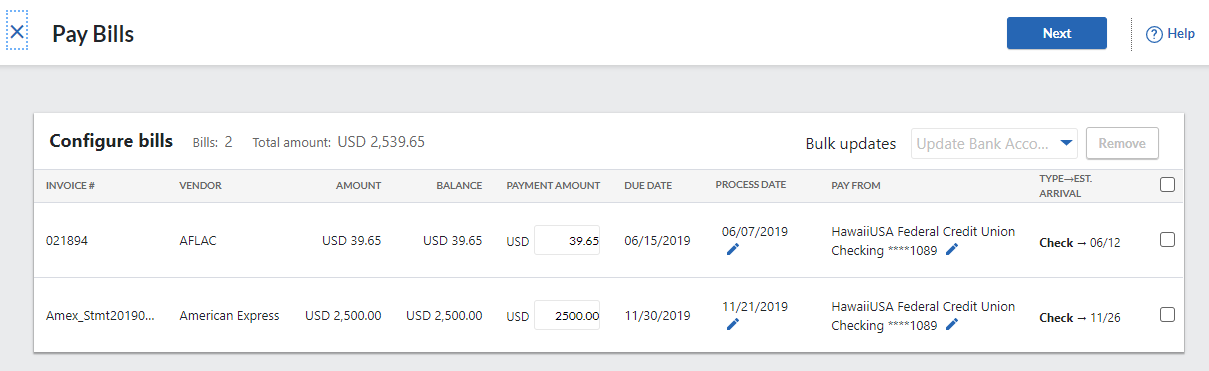 The Review and send payments screen will be shown providing a final time to review the payments and to also add/change the email address that will receive notification of the scheduling of the payment or add/change the memo to be shown.If all payments look correct, press the Submit payments button in the upper right to confirm scheduling the payments. In Bill.com, once the bill has been submitted for payment, it will appear in the Payments Out section and assigned a payment confirmation number.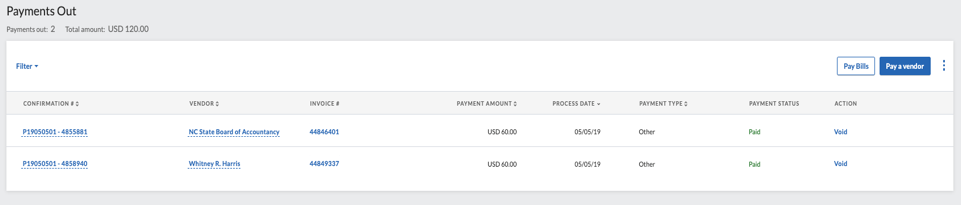 If the client has requested notification of payments, then they will be notified via email of the payment(s) that have been scheduled.A user can sync to push the payment to Bill.com or allow the auto sync.Alternatives:N/APost-condition:The payment for the bill is scheduled.